Name		Date	Find the surface area of the prism.	1.			2.	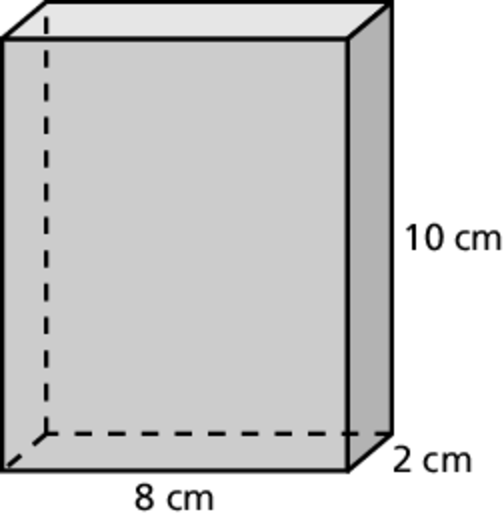 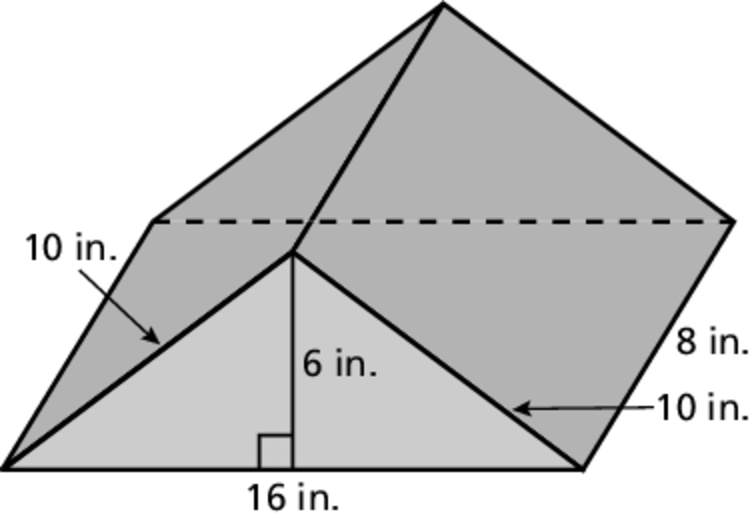 	3.		4.	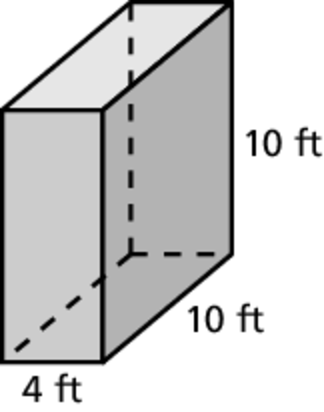 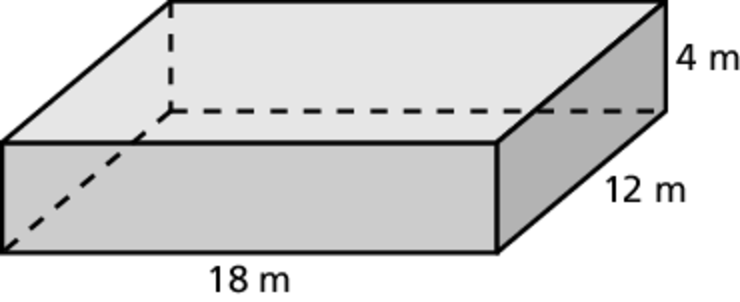 	5.		6.	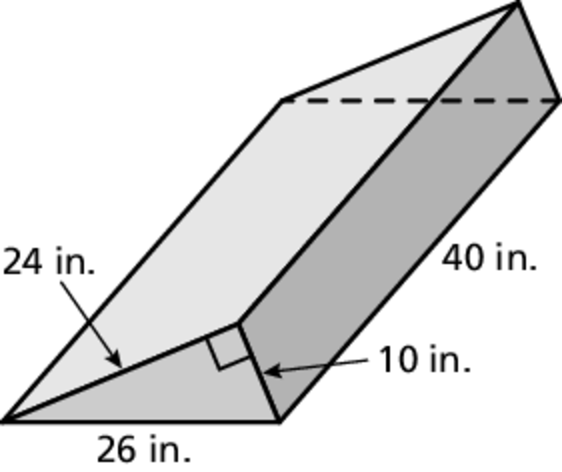 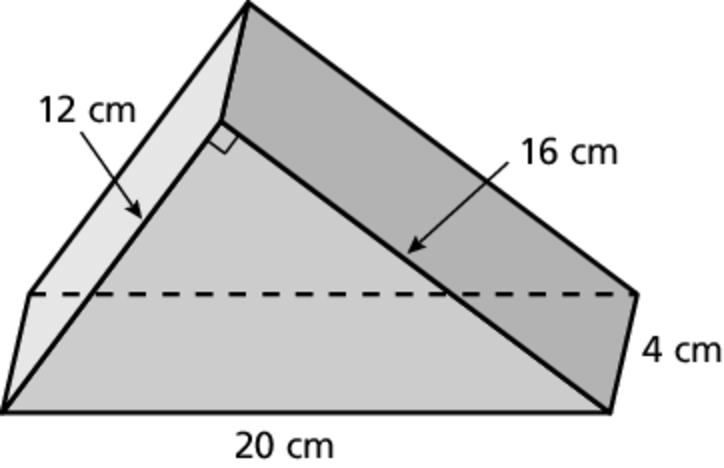 	7.	The inside of a baking pan is to be lined with tinfoil. The pan is 12 inches long, 
9 inches wide, and 1.5 inches tall. How many square inches of tinfoil are needed?	8.	Draw and label a rectangular prism that has a surface area of 96 square meters.Name		Date	Find the surface area of the prism.	1.		2.	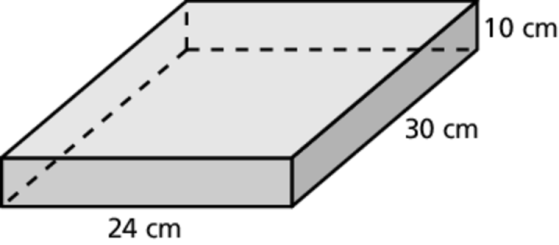 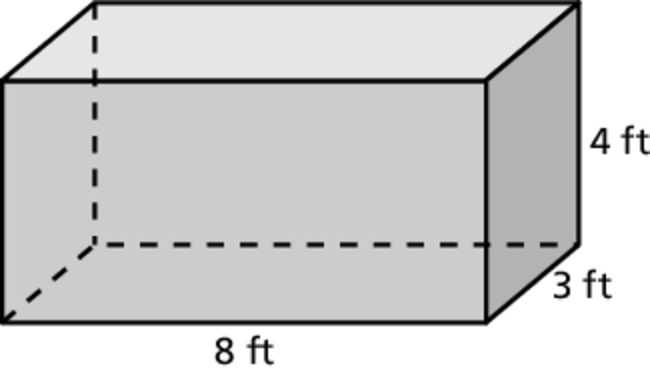 	3.		4.	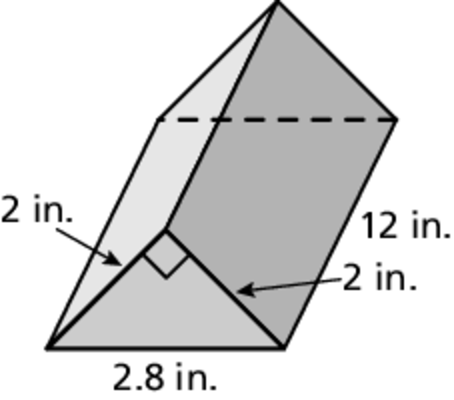 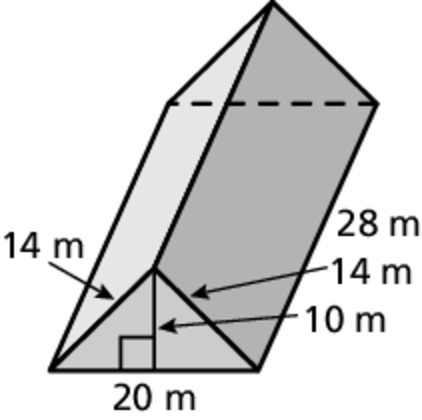 	5.		6.	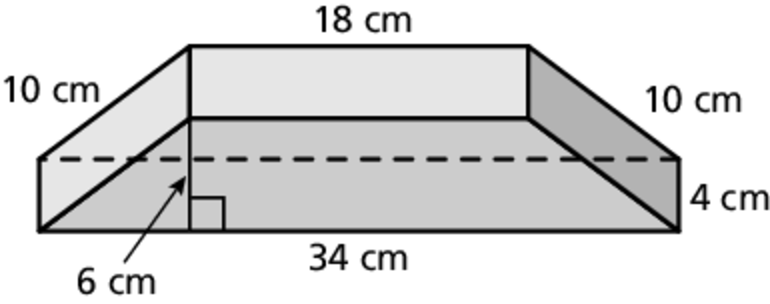 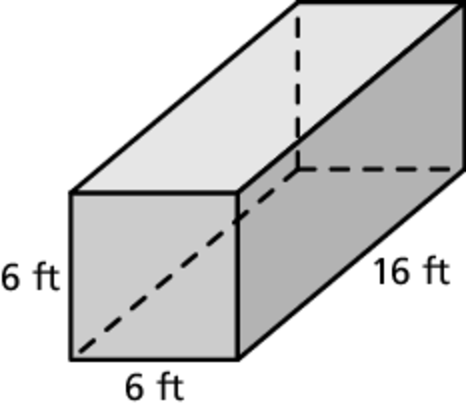 	7.	A graphing calculator is in the approximate 
shape of a rectangular prism.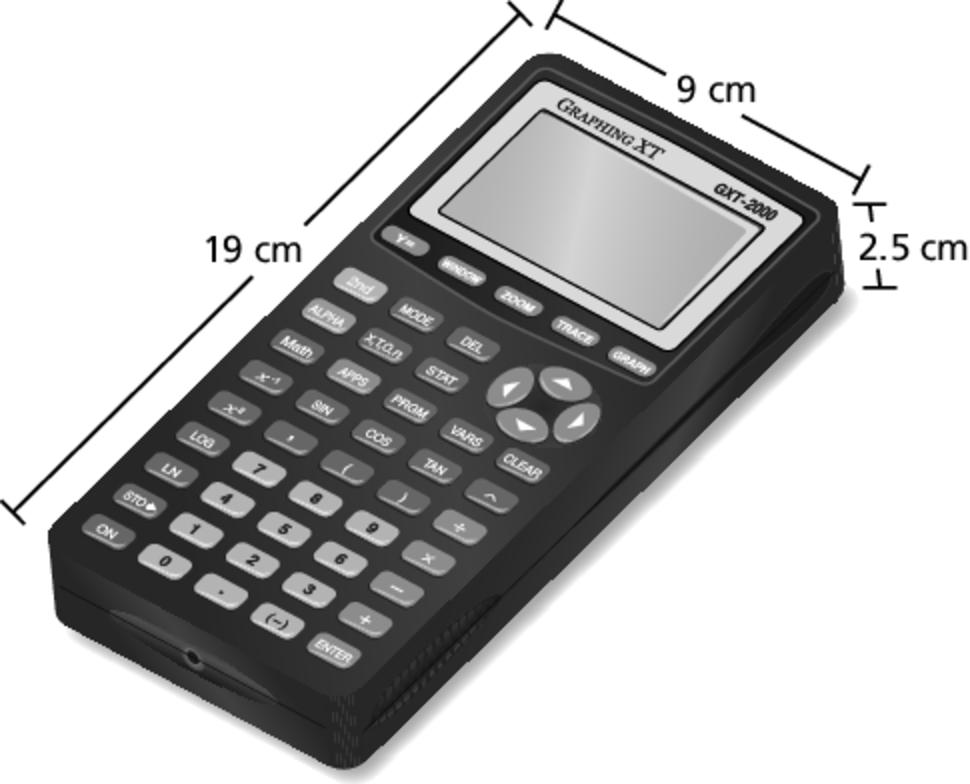 	a.	Estimate the total surface area 
of the calculator.	b.	The window of the calculator 
is 6.5 centimeters long 
and 4.5 centimeters wide. 
Estimate the surface of 
the graphing calculator 
without the window.	8.	The least amount of wrapping paper needed to wrap a cube-shaped gift is 150 square inches. How long is one side of the gift?